Activité à faire après le bricolage :Faire décrire les images par votre enfantMettre dans l’ordre chronologique des étapes de fabrication de la fleur (peut être fait sur ordinateur)Vérification avec l’aide du diaporama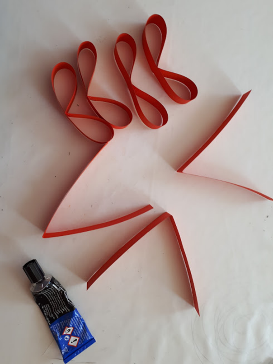 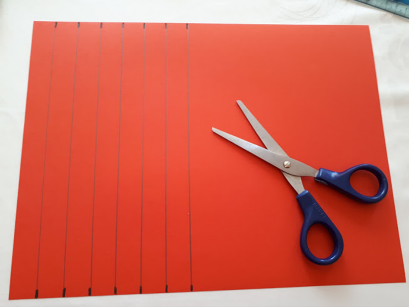 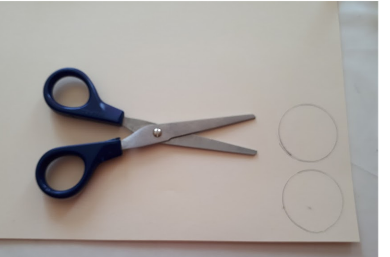 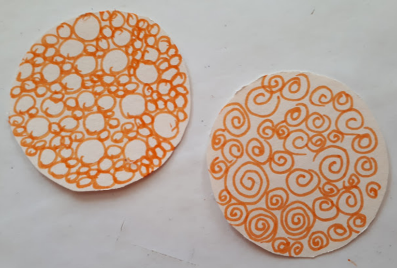 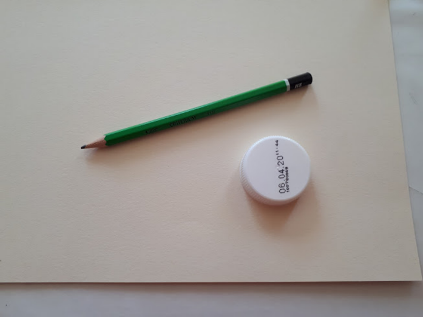 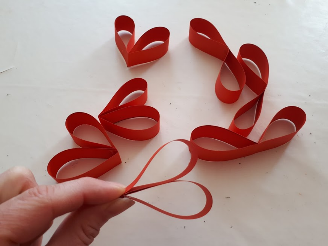 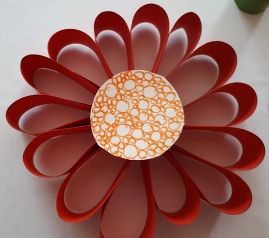 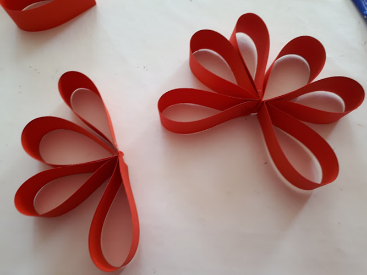 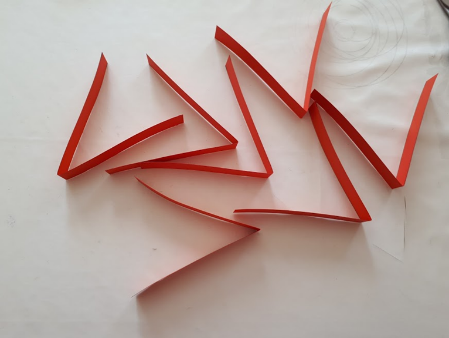 123456789